Allegato 1AL SINDACO DEL COMUNE DI  LORETO PRESIDENTE DELLA LIBERA UNIVERSITA’ LAURETANA PER LA  3^ ETAMANIFESTAZIONE DI INTERESSE FINALIZZATA AL CONFERIMENTO DI INCARICHI DI DOCENZA DEI CORSI DELLA LIBERA UNIVERSITA’ LAURETANA PER LA TERZA ETA’A.A. 2021/2022Il/La sottoscritto/a________________________________nato/a___________________________________il______________residente a_______________________in via/P.zza_______________________________Cod. Fisc_______________________________________________Tel_______________________________ cellulare__________________________fax________________email________________________________dopo aver preso visione dell’avviso relativo alla manifestazione di interesse finalizzata al conferimento di incarichi di docenza dei corsi della Libera Università Lauretana per la Terza Età per l’Anno Accademico 2021/2022, CHIEDEdi essere ammesso/a alla procedura sopraindicata: per la docenza del corso di: (titolo del corso) _________________________________________________________________________Per il quale sono previste numero ore di lezione complessive ________ (art. 1 dell’avviso) secondo la calendarizzazione  che verrà comunicata prima dell’inizio dei corsi.  a pagamento            gratuitamenteA tal fine il/la sottoscritto/a, sotto la propria personale responsabilità, ai sensi degli artt. 46 e 47 del D.P.R. 445/2000 e delle altre disposizioni vigenti DICHIARA- di essere disponibile a raggiungere la sede di espletamento dell’incarico, con propri mezzi;- di accettare il calendario delle lezioni che verrà concordato;di essere: dipendente da pubblica amministrazione (che dovrà essere opportunamente autorizzato);non dipendente da pubblica amministrazione;- che non sussistono situazioni, anche potenziali, di conflitto di interesse con l’incarico conferito, ai sensi e per gli effetti dell’art. 53, comma 14, D. Lgs n. 165/2001 e s.m.e.i.- di essere a conoscenza di quanto prescritto dall’art. 76 del D.P.R. 445/2000 sulla responsabilità penale cui può andare incontro in caso di dichiarazioni mendaci indicati nella presente istanza e nell’allegato curriculum vitae.- Il/La sottoscritto/a esprime, inoltre, il proprio consenso affinché i dati forniti con la presente richiesta, possano essere trattati, nel rispetto del Regolamento UE 2016/679, per gli adempimenti connessi alla presente selezione.Data_________________________Firma____________________________________Allegato 2DATA ___________________________FIRMA___________________________Formato europeo per il curriculum vitae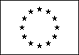 Informazioni personaliNome[Cognome, Nome, e, se pertinente, altri nomi ]Indirizzo[ Numero civico, strada o piazza, codice postale, città, paese ]TelefonoFaxE-mailNazionalitàData di nascita[ Giorno, mese, anno ]Esperienza lavorativa• Date (da – a) [ Iniziare con le informazioni più recenti ed elencare separatamente ciascun impiego pertinente ricoperto. ]• Nome e indirizzo del datore di lavoro• Tipo di azienda o settore• Tipo di impiego• Principali mansioni e responsabilitàIstruzione e formazione• Date (da – a)[ Iniziare con le informazioni più recenti ed elencare separatamente ciascun corso pertinente frequentato con successo. ]• Nome e tipo di istituto di istruzione o formazione• Principali materie / abilità professionali oggetto dello studio• Qualifica conseguita• Livello nella classificazione nazionale (se pertinente)Capacità e competenze personaliAcquisite nel corso della vita e della carriera ma non necessariamente riconosciute da certificati e diplomi ufficiali.Madrelingua[ Indicare la madrelingua ]Altre lingua[ Indicare la lingua ]• Capacità di lettura[ Indicare il livello: eccellente, buono, elementare. ]• Capacità di scrittura[ Indicare il livello: eccellente, buono, elementare. ]• Capacità di espressione orale[ Indicare il livello: eccellente, buono, elementare. ]Capacità e competenze relazionaliVivere e lavorare con altre persone, in ambiente multiculturale, occupando posti in cui la comunicazione è importante e in situazioni in cui è essenziale lavorare in squadra (ad es. cultura e sport), ecc.[ Descrivere tali competenze e indicare dove sono state acquisite. ]Capacità e competenze organizzative  Ad es. coordinamento e amministrazione di persone, progetti, bilanci; sul posto di lavoro, in attività di volontariato (ad es. cultura e sport), a casa, ecc.[ Descrivere tali competenze e indicare dove sono state acquisite. ]Capacità e competenze tecnicheCon computer, attrezzature specifiche, macchinari, ecc.[ Descrivere tali competenze e indicare dove sono state acquisite. ]Capacità e competenze artisticheMusica, scrittura, disegno ecc.[ Descrivere tali competenze e indicare dove sono state acquisite. ]Altre capacità e competenzeCompetenze non precedentemente indicate.[ Descrivere tali competenze e indicare dove sono state acquisite. ]Patente o patentiUlteriori informazioni[ Inserire qui ogni altra informazione pertinente, ad esempio persone di riferimento, referenze ecc. ]Allegati[ Se del caso, enumerare gli allegati al CV. ]